13.07.2020 № 1199О внесении изменений в постановление администрации города Чебоксары от 08.09.2016 № 2413В соответствии с Федеральным законом от 06.10.2003 № 131-ФЗ «Об общих принципах организации местного самоуправления в Российской Федерации», Федеральным законом от 27.07.2010 № 210-ФЗ «Об организации предоставления государственных и муниципальных услуг», Федеральным законом от 29.12.2012 № 273-ФЗ «Об образовании в Российской Федерации», постановлением Правительства Российской Федерации от 26.03.2016 № 236 «О требованиях к предоставлению в электронной форме государственных и муниципальных услуг» администрация города Чебоксары п о с т а н о в л я е т:1. Внести в Административный регламент администрации города Чебоксары по предоставлению муниципальной услуги «Прием заявлений, постановка на учет и направление детей в образовательные организации, реализующие образовательную программу дошкольного образования», утвержденный постановлением администрации города Чебоксары от 08.09.2016 № 2413 (далее – Административный регламент), следующие изменения:1.1. В разделе I:пункт 1.3.1 подраздела 1.3 изложить в следующей редакции:«1.3.1. Информация о порядке и сроках предоставления муниципальной услуги и услуг, которые являются необходимыми и обязательными для предоставления муниципальной услуги, о местах нахождения и графиках работы, контактных телефонах, адресах электронной почты органа местного самоуправления, предоставляющего муниципальную                                           услугу, его структурного подразделения является открытой и общедоступной и размещается:на официальном сайте администрации города Чебоксары в информационно-телекоммуникационной сети «Интернет» (далее – официальный сайт администрации г. Чебоксары);на информационных стендах в зданиях администрации города Чебоксары, структурных подразделений, в которых предоставляется муниципальная услуга;в федеральной государственной информационной системе «Федеральный реестр государственных и муниципальных услуг (функций)» (далее также - Федеральный реестр);в федеральной государственной информационной системе «Единый портал государственных и муниципальных услуг (функций)» www.gosuslugi.ru (далее – Единый портал государственных и муниципальных услуг).Прием и информирование заинтересованных лиц по вопросам предоставления муниципальной услуги осуществляется управлением образования администрации города Чебоксары (далее - управление образования), муниципальным бюджетным учреждением «Центр развития дошкольного образования» города Чебоксары Чувашской Республики (далее – ЦРДО).В соответствии с соглашением о взаимодействии администрации города Чебоксары и многофункциональным центром предоставления государственных и муниципальных услуг (далее – соглашение) информацию по вопросам предоставления муниципальной услуги заинтересованные лица могут получить также через многофункциональные центры предоставления государственных и муниципальных услуг (далее – МФЦ).Сведения о местах нахождения МФЦ, контактных телефонах для справок размещаются на информационных стендах в местах предоставления муниципальной услуги, в информационно-телекоммуникационной сети «Интернет» (далее – сеть «Интернет»)»;пункты 1.3.4 и 1.3.5 подраздела 1.3 изложить в следующей редакции:«1.3.4. Публичное письменное информирование осуществляется путем публикации информационных материалов в СМИ, размещения на Едином портале государственных и муниципальных услуг, на официальных сайтах администрации г. Чебоксары, управления образования, образовательных организаций, использования информационных стендов, размещенных в местах предоставления муниципальной услуги.Информационные стенды оборудуются в местах, доступных для получения информации. На информационных стендах и на официальных сайтах администрации г. Чебоксары, управления образования, образовательных организаций размещается следующая обязательная информация:полное наименование структурного подразделения администрации города Чебоксары, предоставляющего муниципальную услугу;почтовый адрес, адреса электронной почты и официального сайта органа администрации г. Чебоксары, управления образования, образовательных организаций, контактные телефоны, график работы, фамилии, имена, отчества и должности специалистов, осуществляющих прием и консультирование заинтересованных лиц;формы и образцы заполнения заявления о предоставлении муниципальной услуги;перечень документов, необходимых для предоставления муниципальной услуги;порядок предоставления муниципальной услуги, в том числе в электронной форме;перечень оснований для отказа в предоставлении муниципальной услуги;выдержки из правовых актов по наиболее часто задаваемым вопросам;порядок обжалования решений и действий (бездействия) органа местного самоуправления, должностных лиц администрации города Чебоксары, муниципальных служащих, предоставляющих муниципальной услугу.Тексты материалов печатаются удобным для чтения шрифтом, без исправлений, наиболее важные места выделяются полужирным шрифтом или подчеркиваются.1.3.5. Индивидуальное устное информирование о порядке предоставления муниципальной услуги осуществляется специалистом управления образования, ЦРДО, либо в соответствии с соглашением специалистом МФЦ при обращении заявителей за информацией:лично;по телефону.Специалист, осуществляющий индивидуальное устное информирование, при обращении заинтересованного лица (по телефону или лично) должен подробно и в вежливой (корректной) форме информировать обратившихся по интересующим их вопросам. При этом принимаются все необходимые меры для полного и оперативного ответа на поставленные вопросы, в том числе с привлечением других компетентных специалистов. Индивидуальное устное информирование осуществляется не более 15 минут.».1.2. В разделе II:подраздел 2.5 изложить в следующей редакции:«2.5. Нормативные правовые акты, регулирующие предоставление муниципальной услугиПеречень нормативных правовых актов, регулирующих предоставление муниципальной услуги, размещается на официальном сайте органа местного самоуправления, Едином портале государственных и муниципальных услуг и в Федеральном реестре.»;подраздел 2.6 изложить в следующей редакции:«2.6. Исчерпывающий перечень документов, необходимых в соответствии с нормативными правовыми актами Российской Федерации и Чувашской Республики для предоставления муниципальной услуги, подлежащих представлению заявителем, способы их получения заявителем, в том числе в электронной форме, порядок их представленияДля принятия управлением образования решения о постановке на учет и направлении детей в образовательные организации, реализующие образовательную программу дошкольного образования, необходимы следующие документы, представляемые заявителем (заявителями) в подлинниках или в копиях с предъявлением оригинала лично в управление образования, ЦРДО, либо в электронной форме через Единый портал государственных и муниципальных услуг или Портал образовательных услуг Чувашской Республики http://195.2.214.104 (далее - Портал образовательных услуг), либо через МФЦ:1) заявление о постановке на учет в ДОО, составленное в соответствии с формой согласно приложению № 2 к настоящему Административному регламенту;2) свидетельство о рождении ребенка;3) документ, удостоверяющий личность заявителя (его представителя), с регистрацией в муниципальном образовании города Чебоксары - столицы Чувашской Республики.В случае наличия у заявителя права на внеочередной, первоочередной или преимущественный прием ребенка в ДОО (приложение № 3 к настоящему Административному регламенту) к заявлению прикладываются документы, подтверждающие льготное право на предоставление места в ДОО:удостоверение граждан, подвергшихся воздействию радиации вследствие катастрофы на Чернобыльской АЭС;справка с места работы судьи;справка с места работы прокурорского работника;справка с места работы сотрудника Следственного комитета Российской Федерации;справка с места службы погибших (пропавших без вести), умерших, ставших инвалидами сотрудников федеральных органов исполнительной власти и военнослужащих, участвующих в контртеррористических операциях и обеспечивающих правопорядок и общественную безопасность на территории Северо-Кавказского региона Российской Федерации;справка с места службы военнослужащих и сотрудников органов внутренних дел, Государственной противопожарной службы, уголовно-исполнительной системы, непосредственно участвовавших в борьбе с терроризмом на территории Республики Дагестан и погибших (пропавших без вести), умерших, ставших инвалидами в связи с выполнением служебных обязанностей;справка с места службы погибших (пропавших без вести), умерших, ставших инвалидами военнослужащих и сотрудников федеральных органов исполнительной власти, участвующих в выполнении задач по обеспечению безопасности и защите граждан Российской Федерации, проживающих на территории Южной Осетии и Абхазии;заключение психолого-медико-педагогической комиссии (при наличии);справка с места работы сотрудника полиции;справка с места службы сотрудников полиции, погибших (умерших) вследствие увечья или иного повреждения здоровья, полученных в связи с выполнением служебных обязанностей;справка с места службы сотрудников полиции, умерших вследствие заболевания, полученного в период прохождения службы в полиции;справка с места службы граждан Российской Федерации, уволенных со службы в полиции вследствие увечья или иного повреждения здоровья, полученных в связи выполнением служебных обязанностей и исключивших возможность дальнейшего прохождения службы в полиции;справка с места службы граждан Российской Федерации, умерших в течение одного года после увольнения со службы полиции вследствие увечья или иного повреждения здоровья, полученных в связи выполнением служебных обязанностей, либо вследствие заболевания, полученного в период прохождения службы в полиции, исключивших возможность дальнейшего прохождения службы в полиции; справка об инвалидности ребенка или одного из родителей ребенка, являющегося инвалидом;справка с места службы военнослужащих, проходящих военную службу по контракту, уволенных с военной службы при достижении ими предельного возраста пребывания на военной службе, состоянию здоровья или в связи с организационно-штатными мероприятиями;справка с места службы, свидетельство о смерти военнослужащих, погибших (умерших) в период прохождения военной службы, и   военнослужащих, проходивших военную службу по контракту и погибших (умерших) после увольнения с военной службы при достижении ими предельного возраста пребывания на военной службе, состоянию здоровья или в связи с организационно-штатными мероприятиями;справка с места службы сотрудников органов внутренних дел, не являющимися сотрудниками полиции; справка с места службы сотрудников, имеющих специальное звание и проходящих службу в учреждениях и органах уголовно-исполнительной системы, федеральной противопожарной службе Государственной противопожарной службы, органах по контролю за оборотом наркотических и психотропных веществ и таможенных органах Российской Федерации;справка с места службы сотрудников, имевших специальные звания и проходивших службу в учреждениях и органах уголовно-исполнительной системы, федеральной противопожарной службе Государственной противопожарной службы, органах по контролю за оборотом наркотических средств и психотропных веществ и таможенных органах Российской Федерации, погибших (умерших) вследствие увечья или иного повреждения здоровья, полученных в связи с выполнением служебных обязанностей;  справка с места службы сотрудников, имевших специальные звания и проходивших службу в учреждениях и органах уголовно-исполнительной системы, федеральной противопожарной службе Государственной противопожарной службы, органах по контролю за оборотом наркотических средств и психотропных веществ и таможенных органах Российской Федерации, умерших вследствие заболевания, полученного в период прохождения службы в учреждениях и органах; справка с места службы гражданина Российской Федерации, имевших специальное звание и проходивших службу в учреждениях и органах уголовно-исполнительной системы, федеральной противопожарной службе Государственной противопожарной службы, органах по контролю за оборотом наркотических средств и психотропных веществ и таможенных органах Российской Федерации,  уволенных со службы в учреждениях и органах вследствие увечья или иного повреждения здоровья, полученных в связи с выполнением служебных обязанностей и  исключивших возможность дальнейшего прохождения службы  в учреждениях и органах; справка с места службы гражданина Российской Федерации, имевших специальное звание и проходивших службу в учреждениях и органах уголовно-исполнительной системы, федеральной противопожарной службе Государственной противопожарной службы, органах по контролю за оборотом наркотических средств и психотропных веществ и таможенных органах Российской Федерации, умерших в течение одного года после увольнения со службы в учреждениях и органах вследствие увечья или иного повреждения здоровья, полученных в связи с выполнением служебных обязанностей, либо вследствие заболевания, полученного в период прохождения службы в учреждениях и органах,  исключивших возможность дальнейшего прохождения службы  в учреждениях и органах; справка с места работы сотрудника муниципального дошкольного образовательного учреждения,справка с места работы педагога муниципального общеобразовательного учреждения;справка с места работы медицинских работников учреждений здравоохранения, расположенных на территории города Чебоксары;свидетельство о рождении ребенка, в котором отсутствует запись об отце, или справка из органа записи актов гражданского состояния о том, что запись об отце внесена по указанию матери;документ органа опеки и попечительства о назначении опекуна или попечителя, о передаче на воспитание в приемные и патронатные семьи, судебное решение об усыновлении ребёнка; удостоверение, подтверждающее статус многодетной семьи;  справка, выданная органом социальной защиты населения по месту регистрации, о признании семьи малоимущей (представляется по инициативе заявителя);справка, выданная образовательной организацией, о том, что их братья и (или) сестры обучаются в данной образовательной организации.При представлении копий необходимо прикладывать также оригиналы документов, если копии нотариально не заверены; после заверения специалистом управления образования, ЦРДО либо специалистом МФЦ оригиналы документов возвращаются заявителям.Родители (законные представители) детей, являющихся иностранными гражданами или лицами без гражданства, дополнительно предъявляют документ, подтверждающий родство заявителя (или законность представления прав ребенка), и документ, подтверждающий право заявителя на пребывание в Российской Федерации.Иностранные граждане и лица без гражданства все документы представляют на русском языке или вместе с заверенным в установленном порядке переводом на русский язык.В случае если заявителем является опекун или попечитель, то к заявлению прилагается копия правового акта органа опеки и попечительства о назначении опекуна или попечителя.Для постановки на учет детей с ограниченными возможностями здоровья по адаптированной образовательной программе дошкольного образования заявителем дополнительно к заявлению прилагается копия рекомендаций (заключения) психолого-медико-педагогической комиссии.Заявление и документы на предоставление муниципальной услуги могут быть представлены заявителем с использованием информационно-коммуникационных технологий (в электронном виде), в том числе с использованием Единого портала государственных и муниципальных услуг с момента создания соответствующей информационной и телекоммуникационной инфраструктуры.Заявление и документы, необходимые для предоставления муниципальной услуги, предоставляемые в форме электронных документов, подписываются в соответствии с требованиями Федерального закона от 06.04.2011 № 63-ФЗ «Об электронной подписи» и статьями 21.1 и 21.2 Федерального закона от 27.07.2010 № 210-ФЗ «Об организации предоставления государственных и муниципальных услуг».»;наименование подраздела 2.15 изложить в следующей редакции:«2.15. Требования к помещениям, в которых предоставляется муниципальная услуга, к залу ожидания, местам для заполнения запросов о предоставлении муниципальной услуги, информационным стендам с образцами их заполнения и перечнем документов, необходимых для предоставления каждой муниципальной услуги, размещению и оформлению визуальной, текстовой и мультимедийной информации о порядке предоставления такой услуги, в том числе к обеспечению доступности для инвалидов указанных объектов в соответствии с законодательством Российской Федерации о социальной защите инвалидов»;подраздел 2.16 дополнить абзацами следующего содержания:«Взаимодействие заявителя со специалистом структурного подразделения администрации города Чебоксары, предоставляющего муниципальную услугу, осуществляется при личном обращении заявителя:1) для подачи документов, необходимых для предоставления муниципальной услуги;2) для получения информации о ходе предоставления муниципальной услуги;3) для получения результата предоставления муниципальной услуги.Продолжительность каждого взаимодействия заявителя и специалиста, ответственного за выполнение административных процедур по предоставлению муниципальной услуги, не должна превышать 10 минут.Информация о ходе предоставления муниципальной услуги предоставляется непосредственно специалистом структурного подразделения администрации города Чебоксары, предоставляющего муниципальную услугу, по телефонам для справок, электронным сообщением по адресу, указанному заявителем, а также размещается в личном кабинете заявителя на Едином портале государственных и муниципальных услуг (при подаче запроса о предоставлении муниципальной услуги через Единый портал государственных и муниципальных услуг).Возможность получения муниципальной услуги в любом территориальном подразделении органа местного самоуправления, предоставляющего муниципальную услугу (экстерриториальный принцип), не предусмотрена.Муниципальную услугу возможно получить посредством запроса о предоставлении нескольких государственных и (или) муниципальных услуг в МФЦ, в соответствии со статьей 15.1 Федерального закона № 210-ФЗ;»;подраздел 2.17 изложить в следующей редакции:«2.17. Иные требования, в том числе учитывающие особенности предоставления муниципальной услуги по экстерриториальному принципу (в случае, если муниципальная услуга предоставляется по экстерриториальному принципу) и особенности предоставления муниципальной услуги в электронной формеПредоставление муниципальной услуги в электронной форме осуществляется на базе информационных систем, включая государственные информационные системы, составляющие информационно-технологическую и коммуникационную инфраструктуру.Обращение за получением муниципальной услуги и предоставление муниципальной услуги могут осуществляться с использованием электронных документов, подписанных электронной подписью в соответствии с требованиями Федерального закона от 06.04.2011 № 63-ФЗ «Об электронной подписи» и Федерального закона № 210-ФЗ.При обращении за получением муниципальной услуги допускается использование простой электронной подписи и (или) усиленной квалифицированной электронной подписи. Определение случаев, при которых допускается использование соответственно простой электронной подписи или усиленной квалифицированной электронной подписи, осуществляется на основе Правил определения видов электронной подписи, использование которых допускается при обращении за получением государственных и муниципальных услуг, утвержденных постановлением Правительства Российской Федерации от 25.06.2012 № 634.Перечень классов средств электронной подписи, которые допускаются к использованию при обращении за получением муниципальной услуги, оказываемой с применением усиленной квалифицированной электронной подписи, определяются на основании утверждаемой федеральным органом исполнительной власти по согласованию с Федеральной службой безопасности Российской Федерации модели угроз безопасности информации в информационной системе, используемой в целях приема обращений за получением муниципальной услуги и (или) предоставления такой услуги.Правила использования усиленной квалифицированной электронной подписи при обращении за получением муниципальной услуги установлены постановлением Правительства Российской Федерации от 25.08.2012 № 852.При предоставлении муниципальной услуги в электронной форме осуществляются:1) предоставление информации о порядке и сроках предоставления услуги;2) запись на прием в МФЦ для подачи запроса;3) формирование запроса;4) прием и регистрация органом (организацией) запроса и иных документов, необходимых для предоставления услуги;5) получение сведений о ходе выполнения запроса;6) взаимодействие органов, предоставляющих муниципальные услуги, иных государственных органов, организаций, участвующих в предоставлении муниципальных услуг;7) получение результата предоставления муниципальной услуги, если иное не установлено законодательством Российской Федерации;8) осуществление оценки качества предоставления услуги;9) досудебное (внесудебное) обжалование решений и действия (бездействия) органа местного самоуправления, его должностного лица или муниципального служащего, многофункционального центра, работника многофункционального центра;10) иные действия, необходимые для предоставления муниципальной услуги, в том числе связанные с проверкой действительности усиленной квалифицированной электронной подписи заявителя, использованной при обращении за получением муниципальной услуги, а также с установлением перечня классов средств удостоверяющих центров, которые допускаются для использования в целях обеспечения указанной проверки и определяются на основании утверждаемой федеральным органом исполнительной власти по согласованию с Федеральной службой безопасности Российской Федерации модели угроз безопасности информации в информационной системе, используемой в целях приема обращений за получением муниципальной услуги и (или) предоставления такой услуги.Действия, связанные с проверкой действительности усиленной квалифицированной электронной подписи заявителя, использованной при обращении за получением муниципальной услуги, а также с установлением перечня классов средств удостоверяющих центров, которые допускаются для использования в целях обеспечения указанной проверки и определяются на основании утверждаемой федеральным органом исполнительной власти по согласованию с Федеральной службой безопасности Российской Федерации модели угроз безопасности информации в информационной системе, используемой в целях приема обращений за предоставлением такой услуги, осуществляются в соответствии с постановлением Правительства Российской Федерации от 25.08.2012 № 852 «Об утверждении Правил использования усиленной квалифицированной электронной подписи при обращении за получением государственных и муниципальных услуг и о внесении изменения в Правила разработки и утверждения административных регламентов предоставления государственных услуг»;пункт 2.17.2 подраздела 2.17 признать утратившим силу.1.3. Раздел III изложить в следующей редакции:«III. Состав, последовательность и сроки выполнения административных процедур (действий), требования к порядку их выполнения, в том числе особенности выполнения административных процедур в электронной форме, а также особенности выполнения административных процедур в МФЦ3.1. Предоставление муниципальной услуги в администрации города ЧебоксарыДля предоставления муниципальной услуги осуществляются следующие административные процедуры:прием и регистрация заявления и документов, необходимых для предоставления муниципальной услуги;формирование и направление запросов в органы (организации), участвующие в предоставлении муниципальной услуги;рассмотрение принятых документов и принятие решения о постановке на учет либо об отказе в постановке на учет для направления детей в образовательные организации и составление поименного списка детей, подлежащих обучению по образовательным программам дошкольного образования в ДОО;выдача (направление) уведомления о постановке на учет или об отказе в постановке на учет для направления ребенка в образовательную организацию, реализующую образовательную программу дошкольного образования;комплектование ДОО;доукомплектование ДОО в текущем учебном году;исправление допущенных опечаток и ошибок в выданных в результате предоставления муниципальной услуги документах.3.1.1. Прием и регистрация заявления и документов, необходимых для предоставления муниципальной услугиОснованием для начала административной процедуры является поступление в управление образования, ЦРДО заявления и документов, необходимых для принятия решения о постановке на учет для направления ребенка в ДОО, одним из следующих способов:путем личного обращения либо обращения представителя заявителя в управление образования администрации города Чебоксары, ЦРДО;через организации федеральной почтовой связи;через Единый портал государственных и муниципальных услуг;через МФЦ.В случае представления документов представителем заявителя уполномоченному лицу необходимо представить документ, удостоверяющий личность, и документ, подтверждающий полномочия представителя. В ходе приема специалист управления образования, ЦРДО проверяет срок действия документа, удостоверяющего личность, наличие записи об органе, выдавшем документ, даты выдачи, подписи и фамилии должностного лица, оттиска печати, а также соответствие данных документа, удостоверяющего личность, данным, указанным в документе, подтверждающем полномочия представителя.В ходе приема специалист управления образования, ЦРДО производит проверку представленного заявления с приложением документов на наличие необходимых документов согласно перечню, указанному в подразделе 2.6 раздела II настоящего Административного регламента, проверяет правильность заполнения заявления, полноту и достоверность содержащихся в них сведений. Специалист управления образования, ЦРДО проверяет также документы на наличие подчисток, приписок, зачеркнутых слов и иных, не оговоренных в них исправлений; на наличие повреждений, которые могут повлечь к неправильному истолкованию содержания документов.В случае выявления в ходе приема несоответствия документов установленным требованиям специалист управления образования, ЦРДО в устной форме предлагает представить недостающие документы и (или) внести необходимые исправления.Если заявитель настаивает на приеме документов, специалист управления образования, ЦРДО осуществляет прием документов.При подготовке заявления и прилагаемых документов не допускается применение факсимильных подписей. Заявитель несет ответственность за достоверность представленных сведений и документов. Представление заявителем неполных и (или) заведомо недостоверных сведений является основанием для отказа в предоставлении муниципальной услуги.Результатом административной процедуры является выдача расписки-уведомления о принятии документов (приложение № 6 к настоящему Административному регламенту), регистрация заявления о постановке на учет для направления в ДОО в электронном реестре.3.1.2. Формирование и направление запросов в органы (организации), участвующие в предоставлении муниципальной услугиОснованием для осуществления административной процедуры, связанной с формированием и направлением межведомственных запросов в органы (организации), участвующие в предоставлении муниципальной услуги, является установление в рамках осуществления административной процедуры, связанной с приемом заявления и документов, необходимых для предоставления муниципальной услуги и представляемых заявителем, необходимости обращения в государственные органы, органы местного самоуправления и подведомственные государственным органам или органам местного самоуправления организации, в распоряжении которых находятся документы в соответствии с нормативными правовыми актами Российской Федерации, нормативными правовыми актами субъектов Российской Федерации, муниципальными правовыми актами, с целью получения сведений, необходимых для предоставления муниципальной услуги.Специалист ЦРДО в течение 3 рабочих дней со дня приема и регистрации заявления и документов, необходимых для предоставления муниципальной услуги, готовит и направляет межведомственный запрос в адрес государственного органа, органа местного самоуправления и подведомственные государственным органам или органам местного самоуправления организации, в распоряжении которых находятся указанные документы.Межведомственный запрос администрации города Чебоксары о представлении документов (их копии или сведения, содержащиеся в них), необходимых для предоставления муниципальной услуги с использованием межведомственного информационного взаимодействия, должен содержать предусмотренный законодательством Российской Федерации идентификатор сведений о физическом лице (при наличии), если документы и информация запрашиваются в отношении физического лица, или в случае, если такие документы и информация не были представлены заявителем, следующие сведения, если дополнительные сведения не установлены законодательным актом Российской Федерации:наименование органа, направляющего межведомственный запрос;наименование органа, в адрес которого направляется межведомственный запрос;наименование муниципальной услуги, для предоставления которой необходимо представление документа и (или) информации, а также, если имеется, номер (идентификатор) такой услуги в реестре муниципальных услуг;указание на положения нормативного правового акта, которыми установлено представление документа и (или) информации, необходимых для предоставления муниципальной услуги, и указание на реквизиты данного нормативного правового акта;сведения, необходимые для представления документа и (или) информации, установленные настоящим Административным регламентом, а также сведения, предусмотренные нормативными правовыми актами как необходимые для представления таких документа и (или) информации;контактная информация для направления ответа на межведомственный запрос;дата направления межведомственного запроса;фамилия, имя, отчество и должность лица, подготовившего и направившего межведомственный запрос, а также номер служебного телефона и (или) адрес электронной почты данного лица для связи;информация о факте получения согласия, предусмотренного частью 5 статьи 7 Федерального закона № 210-ФЗ (при направлении межведомственного запроса в случае, предусмотренном частью 5 статьи 7 Федерального закона № 210-ФЗ).Результатом административной процедуры является направление межведомственного запроса в соответствующий орган (организацию).3.1.3. Рассмотрение принятых документов и принятие решения о постановке на учет либо об отказе в постановке на учет для направления детей в образовательные организации и составление поименного списка детей, подлежащих обучению по образовательным программам дошкольного образования в ДОООснованием для начала административной процедуры является поступление заявления через Единый портал государственных и муниципальных услуг, Портал образовательных услуг, ЦРДО оформленного в соответствии с требованиями Административного регламента, и документов, необходимых для предоставления муниципальной услуги.Специалист ЦРДО рассматривает заявление и документы, представленные заявителем, на предмет наличия полного пакета документов в соответствии с подразделом 2.6 Административного регламента, соответствия документов по форме или содержанию требованиям действующего законодательства и соответствия возрасту детей заявителей.Специалист ЦРДО готовит списки детей, подлежащих постановке на учет для направления в образовательную организацию, уведомления о постановке (об отказе в постановке) на учет для направления ребенка в образовательную организацию, реализующую образовательную программу дошкольного образования и передает заместителю начальника управления образования.При отсутствии оснований, предусмотренных подразделом 2.10 Административного регламента, заместитель начальника управления образования в течение 3 рабочих дней рассматривает и утверждает списки детей, подлежащих постановке на учет для направления в образовательную организацию, а также подписывает уведомления о постановке на учет. При наличии оснований, предусмотренных подразделом 2.10 Административного регламента, заместитель начальника управления образования в течение 3 рабочих дней принимает решение об отказе в постановке ребенка на учет и подписывает уведомление об отказе в постановке на учет.Общий срок выполнения административной процедуры составляет не более 7 рабочих дней с момента поступления документов в управление образования.Результатом административной процедуры является принятие решения о постановке на учет или об отказе в постановке на учет для направления ребенка в образовательную организацию реализующую образовательную программу дошкольного образования, и составление поименного списка детей, подлежащих постановке на учет для направления в образовательную организацию реализующую образовательную программу дошкольного образования. 3.1.4. Выдача (направление) уведомления в постановке на учёт либо об отказе в постановке на учёт для направления ребенка в образовательную организацию, реализующую образовательную программу дошкольного образованияСпециалист ЦРДО в течение 1 рабочего дня со дня принятия решения заместителем начальника управления образования о постановке на учет либо об отказе в постановке на учет оповещает заявителя о необходимости получения уведомления о результатах предоставления муниципальной услуги посредством телефонного звонка. В случае неявки заявителя в течение 2 рабочих дней специалист ЦРДО в срок не позднее 3 рабочих дней с момента принятия решения заместителем начальника управления образования о постановке на учет либо об отказе в постановке на учет направляет уведомление о постановке на учет либо об отказе в постановке на учет простым почтовым отправлением по адресу, указанному в заявлении.Датой постановки ребенка на учет считается дата регистрации заявления о постановке на учет для направления ребенка в образовательную организацию, реализующую образовательную программу дошкольного образования.   Результатом административной процедуры является выдача (направление) уведомления, подтверждающего постановку на учет, либо об отказе в постановке на учет (приложение № 8 к настоящему Административному регламенту).3.1.5. Комплектование ДОООснованием для комплектования ДОО является реестр заявлений о постановке на учет для направления в ДОО и наличие свободных мест в ДОО.Комплектование ДОО осуществляется специалистами управления образования, ЦРДО на основе электронной очереди детей, подлежащих обучению по образовательным программам дошкольного образования, в соответствии с датой постановки на учет, наличием внеочередного, первоочередного или преимущественного права на предоставление места в ДОО (если таковое имеется), установленной нормативной наполняемостью групп, наличием мест в ДОО и возрастом ребенка, проживающего на территории, за которой закреплена указанная образовательная организация (далее - закрепленная территория).Комплектование групп компенсирующей и комбинированной направленности осуществляется на основании заключения территориальной психолого-медико-педагогической комиссии города Чебоксары с учётом сложности структуры имеющихся у детей в развитии нарушений, тяжести состояния декомпенсации функциональных систем организма.Комплектование ДОО на новый учебный год осуществляется в сроки с 1 июня до 1 сентября ежегодно. В остальное время проводится комплектование ДОО на свободные (освободившиеся, вновь созданные) места.При подготовке к комплектованию на новый учебный год ДОО с группами общеразвивающей направленности заведующие ДОО в срок до 1 марта текущего года представляют в управление образования сведения о количестве свободных мест в группах в соответствии с каждой возрастной категорией детей.Заведующие ДОО с группами компенсирующей и комбинированной направленности в течение 5 рабочих дней после выездного заседания психолого-медико-педагогической комиссии города Чебоксары по выписке и пересмотру диагноза детей представляют в управление образования сведения о количестве свободных мест в группах по возрастным категориям детей и видам нарушения.Родители (законные представители) имеют право в срок до 15 апреля текущего года внести следующие изменения в заявление с сохранением даты постановки ребенка на учет:изменить ранее выбранный год поступления ребенка в ДОО;изменить выбранные ранее образовательные организации, реализующие образовательную программу дошкольного образования;изменить сведения о льготе;изменить данные о ребенке (смена фамилии, имени, отчества, адреса).Порядок размещения детей в электронной очереди учитывает следующие критерии:возраст ребенка на момент начала нового учебного года (рассчитанный с точностью до дня), уровень льготы.Ежегодно в срок до 25 апреля (для групп компенсирующей и комбинированной направленности до 5 июня) текущего года специалисты управления образования, ЦРДО формируют из числа очередников предварительные списки детей на предоставление места в новом учебном году. Предварительные списки детей, направляемых в ДОО с группами общеразвивающей направленности, передаются заведующим ДОО, с группами компенсирующей и комбинированной направленности в психолого-медико-педагогическую комиссию города Чебоксары.В двухнедельный срок (с 25 апреля по 15 мая) с момента получения предварительных списков заведующий ДОО уведомляет родителей (законных представителей) детей о предоставлении им места в ДОО посредством направления письма на адрес, указанный в заявлении, или по телефону.В срок до 25 мая текущего года заведующий ДОО предоставляет специалисту ЦРДО уточненный список детей, подлежащих приему в ДОО.На основании уточненных списков (кроме групп компенсирующей, комбинированной направленности) специалистом ЦРДО составляются поименные списки детей, направляемых в ДОО, которые утверждаются заместителем начальника управления образования (приложение № 9 к настоящему Административному регламенту), затем передаются в ДОО. В электронной системе «Е-услуги. Образование» заявлению присваивается статус «Направлен в ДОО».  С 1 июня до 30 июня дети, направляемые в группы компенсирующей и комбинированной направленности, проходят повторную психолого-медико-педагогическую комиссию города Чебоксары для уточнения диагноза ребенка.Заключение комиссии действительно в течение календарного года с даты его подписания.В срок до 1 июля текущего года психолого-медико-педагогическая комиссия города Чебоксары представляет специалисту управления образования уточненный список детей, подлежащих направлению в группы компенсирующей и комбинированной направленности.После распределения детей в группы компенсирующей или комбинированной направленности управлением образования родителям (законным представителям) детей выдается направление в соответствующее ДОО на основании заключения психолого-медико-педагогической комиссии города Чебоксары, срок действия которого 1 месяц (приложение № 10 к настоящему Административному регламенту).В случае если ребенок, получивший направление в группу компенсирующей, комбинированной направленности, уже посещает группу общеразвивающей направленности, родители (законные представители) имеют право написать заведующему ДОО, которое посещает ребенок, заявление о сохранении за ним места на время пребывания в группе компенсирующей, комбинированной направленности.Заведующие ДОО в течение 10 рабочих дней с момента получения утвержденных списков заместителем начальника управления образования повторно уведомляют родителей (законных представителей) детей о предоставлении им места в ДОО посредством направления уведомления на адрес, указанный в списке, и/или по телефону.Если ребенок в соответствии с очередью не попадает в приоритетные (желаемые) ДОО, то родителям предлагается другое ДОО. Заявитель вправе отказаться от предложенного ДОО, подав заявление об отказе в управление образования (приложение № 11 к настоящему Административному регламенту). В этом случае за ним сохраняется очередность в приоритетные (желаемые) ДОО на следующий учебный год. Внеочередное, первоочередное или преимущественное право на направление детей в ДОО предоставляется родителям (законным представителям) на основании документов, подтверждающих наличие таких прав.В случае невозможности предоставления мест детям граждан, имеющих право преимущественного, внеочередного или первоочередного приема, вследствие отсутствия свободных мест в организациях, их заявления о постановке на учет в ДОО рассматриваются во внеочередном или первоочередном порядке при комплектовании ДОО на будущий учебный год либо в течение года при высвобождении мест или создания новых мест в ДОО. В случае если родитель (законный представитель) не представил в течение 1 месяца с даты подачи заявления документы, подтверждающие право внеочередного, первоочередного или преимущественного права на направление детей в ДОО, заявление в электронной очереди и при комплектовании рассматривается на общих основаниях.Отказом в предоставлении места льготной категории граждан может служить отсутствие свободных мест в ДОО для детей соответствующего возраста, отсутствие у родителя (законного представителя) права на преимущественное, первоочередное или внеочередное предоставление его ребенку места; непредставление документов, подтверждающих право на преимущественное, первоочередное и внеочередное предоставление места.Если в период с момента подачи заявления до начала периода комплектования ДОО у родителя (законного представителя) или ребенка появилась льгота, он должен обратиться в управление образования, ЦРДО и предъявить подлинник документа по льготе. В противном случае льгота при комплектовании не учитывается.Родителям (законным представителям), получившим место в дошкольной образовательной организации в период летнего комплектования, необходимо предоставить в ДОО следующие документы с 1 июня до 1 сентября текущего года для приема в ДОО:  личное заявление родителя (законного представителя); документ удостоверяющий личность родителя (законного представителя); свидетельство о рождении ребенка или документ, повреждающий родство заявителя (или законность представления прав ребенка);свидетельство о регистрации ребенка по месту жительства или по месту пребывания на закреплённой территории или документ, содержащий сведения о регистрации ребенка по месту жительства или по месту пребывания;медицинское заключение. В остальное время документы необходимо предоставить в течение 30 календарных дней с даты утверждения поименных списков детей, направляемых в ДОО.Дети, родители (законные представители) которых не представили необходимые для приема в ДОО документы в установленный срок, остаются на учете детей, нуждающихся в предоставлении места в ДОО. Место в ДОО ребенку предоставляется при освобождении мест в соответствующей возрастной группе в ДОО. В случае неявки заявителя в ДОО после присвоения заявлению статуса «Направлен в ДОО» оказание муниципальной услуги заявителю приостанавливается. Специалист управления образования присваивает заявлению статус «Не явился». Если Заявитель подтверждает свое желание на получение муниципальной услуги в следующем учебном году, заявлению присваивается статус «Очередник». Дата постановки на учет при этом не меняется. Если заявитель отказался от получения муниципальной услуги, заявлению присваивается статус «Отказано в услуге».Отказ от получения муниципальной услуги оформляется в письменном виде по форме согласно приложению № 12 к настоящему Административному регламенту.Результатом административной процедуры является составление поименных списков детей, направляемых в ДОО, которые утверждаются заместителем начальника управления образования, для групп компенсирующей, комбинированной направленности - выдача направления.3.1.6. Доукомплектование ДОО в текущем учебном годуОснованием для начала административной процедуры является появление свободных мест в ДОО в течение учебного года.При появлении свободных мест в ДОО, за исключением выпуска детей в общеобразовательную организацию (выписки детей после выездного заседания психолого-медико-педагогической комиссии города Чебоксары - для групп компенсирующей и комбинированной направленности), заведующий ДОО в течение 15 рабочих дней в письменном виде и через электронную систему информирует о соответствующих изменениях управление образования, ЦРДО. При наличии (появлении) свободных мест осуществляется доукомплектование ДОО в течение всего учебного года в соответствии с очередностью и учетом права на преимущественное, внеочередное и первоочередное зачисление детей отдельных категорий граждан.После получения информации об освободившемся месте в ДОО специалист управления образования, ЦРДО при помощи электронного реестра определяет кандидата на зачисление в ДОО (в соответствии с датой регистрации заявления о постановке на учет для направления в ДОО и имеющихся льгот с учетом выбранных ДОО, возрастом ребенка).В случае высвобождения мест в ДОО, за исключением выпуска детей в общеобразовательное учреждение, специалисты управления образования, ЦРДО в течении 5 рабочих дней после получения сведений о высвобождающихся местах передают поименный список детей, направляемых в ДОО заведующему ДОО.Заведующий ДОО в течение 3 рабочих дней со дня получения поименных списков детей, направляемых в ДОО уведомляет родителя (законного представителя) о предоставлении места ребёнку на зачисление в ДОО посредством направления уведомления на адрес, указанный в списке, и/или по телефону.В случае если в течение 10 рабочих дней со дня уведомления родитель (законный представитель) не обратился в ДОО или управление образования, ЦРДО определяется следующий ребенок на зачисление в ДОО.В случае если заявитель желает остаться в очереди, специалист управления образования, ЦРДО вносит соответствующие изменения в реестр принятых заявлений о постановке на учет и зачислении ребенка в ДОО (изменение желаемой даты поступления ребенка в ДОО, изменение основной и дополнительных ДОО и др.).Результатом административной процедуры является составление поименных списков детей, направляемых в ДОО, которые утверждаются заместителем начальника управления образования, для групп компенсирующей, комбинированной направленности – выдача направления.3.1.7. Исправление допущенных опечаток и ошибок в выданных в результате предоставления муниципальной услуги документахОснованием для исправления допущенных опечаток и ошибок в выданных в результате предоставления муниципальной услуги документах является получение управлением образования администрации города Чебоксары заявления об исправлении допущенных опечаток и ошибок в выданных в результате предоставления муниципальной услуги документах, представленного заявителем (далее – заявление об исправлении ошибок).Заявление об исправлении ошибок представляется в управление образования администрации города Чебоксары в произвольной форме и рассматривается специалистом управления образования, ЦРДО в течение 1 рабочего дня с даты его регистрации.В случае выявления допущенных опечаток и (или) ошибок в выданных в результате предоставления муниципальной услуги документах специалист управления образования, ЦРДО, уполномоченный рассматривать документы, осуществляет замену указанных документов в срок, не превышающий 3 рабочих дней с даты регистрации заявления об исправлении ошибок.В случае отсутствия опечаток и (или) ошибок в выданных в результате предоставления муниципальной услуги документах специалист управления образования, ЦРДО, уполномоченный рассматривать документы, письменно сообщает заявителю об отсутствии таких опечаток и (или) ошибок в срок, не превышающий 3 рабочих дней с даты регистрации заявления об исправлении ошибок.Результатом административной процедуры является замена документов в случае выявления допущенных опечаток и (или) ошибок либо письменное уведомление об отсутствии таких опечаток и (или) ошибок.3.2. Особенности выполнения административных процедур в МФЦВ соответствии с соглашением МФЦ осуществляет следующие административные процедуры:информирование (консультирование) заявителей о порядке предоставления муниципальной услуги в МФЦ;прием и регистрация заявления и документов, необходимых для предоставления муниципальной услуги;Формирование и направление МФЦ межведомственного запроса при предоставлении муниципальной услуги в органы и организации, участвующие в предоставлении государственных и муниципальных услуг, не осуществляется.3.2.1. Информирование (консультирование) заявителей о порядке предоставления муниципальной услуги в МФЦДля получения информации о процедуре предоставления муниципальной услуги заинтересованное лицо вправе обратиться в МФЦ устной форме, по телефону, в письменной форме или в форме электронного документа, через официальный сайт МФЦ в сети «Интернет». Информация о порядке предоставления муниципальной услуги размещается на информационных стендах в секторе ожидания МФЦ.Информирование (консультирование) о порядке предоставления муниципальной услуги осуществляют специалисты МФЦ в соответствии с графиком работы МФЦ. При устном личном обращении консультирование заявителей осуществляется в порядке электронной очереди либо по предварительной записи.Специалист МФЦ, осуществляющий индивидуальное устное информирование (консультирование), при обращении заинтересованного лица (по телефону или лично) должен подробно и в вежливой (корректной) форме проинформировать заинтересованных лиц по интересующим их вопросам.При устном личном обращении специалист МФЦ, осуществляющий информирование (консультирование), регистрирует обращение заявителя в АИС МФЦ, присваивая статус «Консультация». Специалист МФЦ отвечает на вопросы заявителя о муниципальной услуге, устанавливает наличие у заявителя документов, необходимых для предоставления муниципальной услуги, выдает необходимые информационные материалы (перечень документов, памятку и др.).При получении сообщений, направленных электронной почтой в адрес МФЦ, или заполненной формы вопроса с сайта МФЦ, содержащей запрос заявителя, специалист МФЦ информирует заявителя по интересующему вопросу. Ответ на письмо, направленное в электронной форме, должно содержать дату и время получения сообщения, неизмененный текст оригинального сообщения, подробный и исчерпывающий ответ на запрос, имя и фамилию ответившего специалиста МФЦ, его должность, контактный телефон.К составлению ответов на запрос могут привлекаться другие должностные лица, компетентные в вопросе, содержащемся в обращении. По вопросам, не входящим в компетенцию МФЦ, данные обращения в день получения таких обращений направляются специалистом МФЦ по подведомственности в электронном виде.Подробная информация (консультация) предоставляется по следующим вопросам:нормативные правовые акты, регулирующие предоставление муниципальной услуги в МФЦ;перечень документов, необходимых для предоставления услуги, комплектность (достаточность) представленных документов;источники получения документов, необходимых для оказания муниципальной услуги;информация о размере взимаемой платы в случае, если необходимость взимания платы установлена законодательством;требования к оформлению и заполнению заявления и других документов;время приема и выдачи документов;сроки предоставления муниципальной услуги;последовательность административных процедур при предоставлении муниципальной услуги;перечень оснований для отказа в приеме документов и предоставлении муниципальной услуги;порядок обжалования осуществляемых действий (бездействия) и решений, принимаемых в ходе оказания муниципальной услуги.Продолжительность индивидуального устного информирования (консультирования) составляет не более 15 минут.3.2.2. Прием и регистрация заявления и документов, необходимых для предоставления муниципальной услугиОснованием для начала административной процедуры является представление лично либо представителем заявителя Заявления о постановке на учет для направления ребенка в образовательную организацию, реализующую образовательную программу дошкольного образования, с приложением документов, предусмотренных подразделом 2.6 настоящего Административного регламента, в МФЦ.В случае представления документов представителем заявителя уполномоченному лицу необходимо представить документ, удостоверяющий личность, и документ, подтверждающий полномочия представителя. В ходе приема специалист МФЦ проверяет срок действия документа, подтверждающего полномочия представителя, наличие записи об органе, выдавшем документ, даты выдачи, подписи и фамилии должностного лица, оттиска печати. В ходе приема специалист МФЦ производит проверку представленного заявления с приложением документов на наличие необходимых документов согласно перечню, указанному в подразделе 2.6 Административного регламента, проверяет правильность заполнения Заявления, полноту и достоверность содержащихся в них сведений. Специалист МФЦ проверяет также документы на наличие подчисток, приписок, зачеркнутых слов и иных, не оговоренных в них исправлений; на наличие повреждений, которые могут повлечь к неправильному истолкованию содержания документов.В случае выявления в ходе приема несоответствия документов установленным требованиям специалист МФЦ в устной форме предлагает представить недостающие документы и (или) внести необходимые исправления. Если заявитель настаивает на приеме документов, специалист по приему документов осуществляет прием документов.При подготовке Заявления и прилагаемых документов не допускается применение факсимильных подписей. Заявитель несет ответственность за достоверность представленных сведений и документов. Представление заявителем неполных и (или) недостоверных сведений является основанием для отказа в предоставлении муниципальной услуги.Специалист МФЦ сличает представленные экземпляры оригиналов и копий документов друг с другом, выполняет на них надпись об их соответствии подлинным экземплярам, заверяет своей подписью и возвращает подлинные документы заявителю. При отсутствии одного или нескольких документов, несоответствии представленных документов требованиям подраздела 2.6 настоящего Административного регламента специалист МФЦ, ответственный за прием и регистрацию документов, уведомляет заявителя о наличии препятствий для предоставления муниципальной услуги, объясняет заявителю содержание выявленных недостатков в представленных документах и предлагает принять меры по их устранению.В случае принятия документов специалист МФЦ, ответственный за прием и регистрацию документов, фиксирует обращения заявителей в АИС МФЦ. После регистрации готовит расписку о принятии документов, согласие на обработку персональных данных (далее – расписка) в 3-х экземплярах (1 экземпляр выдает заявителю, 2- й с Заявлением и принятым пакетом документов направляется в ЦРДО, 3-й остается в МФЦ) в соответствии с действующими правилами ведения учета документов.В расписке указываются следующие пункты:согласие на обработку персональных данных;данные о заявителе;расписка – уведомление о принятии документов;порядковый номер заявления;дата поступления документов;подпись специалиста;перечень принятых документов;сроки предоставления услуги;расписка о выдаче результата.После регистрации заявления специалист МФЦ в течение 1 рабочего дня организует доставку представленного заявителем пакета документов из МФЦ в ЦРДО, при этом меняя статус в АИС МФЦ на «отправлено в ведомство». В случае приема документов в будние дни после 16.00 или в субботу днем начала срока предоставления муниципальной услуги будет являться рабочий день, следующий за днем принятия заявления с приложенными документами.Результатом административной процедуры является прием и регистрация специалистом МФЦ, заявления с приложениями документов.3.3. Особенности выполнения административных процедур в электронной формеПри предоставлении муниципальной услуги в электронной форме, в том числе через Единый портал государственных и муниципальных услуг, осуществляются следующие административные процедуры:предоставление информации заявителям и обеспечение доступа заявителей к сведениям о муниципальной услуге;прием и регистрация заявления и документов, необходимых для предоставления муниципальной услуги;взаимодействие с органами (организациями), участвующими в предоставлении муниципальной услуги;предоставление заявителю сведений о ходе выполнения запроса о предоставлении муниципальной услуги;выдача заявителю результата предоставления муниципальной услуги, если иное не установлено Федеральным законом № 210-ФЗ.3.3.1. Предоставление информации заявителям и обеспечение доступа заявителей к сведениям о муниципальной услугеИнформирование о порядке предоставления муниципальной услуги осуществляется посредством размещения сведений на Едином портале государственных и муниципальных услуг, официальном сайте управления образования администрации города Чебоксары в сети «Интернет».Заявитель имеет возможность получения информации по вопросам, входящим в компетенцию управления образования администрации города Чебоксары, посредством размещения вопроса в разделе «Интерактивная приемная» на официальном сайте администрации города Чебоксары в сети «Интернет».3.3.2. Прием и регистрация заявления и документов, необходимых для предоставления муниципальной услугиОснованием для начала административной процедуры является поступление заявления для постановки на учет по устройству в ДОО в электронном виде через Единый портал государственных и муниципальных услуг или Портал образовательных услуг в сети «Интернет».Для получения муниципальной услуги через Единый портал государственных и муниципальных услуг, Портал образовательных услуг заявитель должен авторизоваться в личном кабинете.Обязательные данные для внесения:фамилия, имя, отчество (последнее - при наличии) ребенка;дата рождения ребенка;данные свидетельства о рождении ребенка;место фактического проживания (адрес и телефон);фамилия, имя, отчество (последнее - при наличии) матери, отца или законных представителей, адреса электронной почты, номер контактного (сотового) телефона;данные документа, удостоверяющего личность родителей (законных представителей);наличие льготы по направлению ребенка в ДОО;потребность ребенка по состоянию здоровья;до пяти желаемых ДОО;желаемая дата направления ребенка в ДОО;адрес электронной почты для получения информации о статусе заявления.Прием заявлений и их регистрация через Единый портал государственных и муниципальных услуг и Портал образовательных услуг осуществляются в течение всего года.В случае поступления документов в электронной форме специалист управления образования, ЦРДО в день поступления проверяет действительность электронной подписи, переводит документы в бумажную форму (распечатывает), заверяет соответствие распечатанных документов электронным документам, и дальнейшая работа с ними ведется как с документами заявителя, поступившими в письменном виде. Действия, связанные с проверкой действительности усиленной квалифицированной электронной подписи заявителя, использованной при обращении за получением муниципальной услуги, а также с установлением перечня классов средств удостоверяющих центров, которые допускаются для использования в целях обеспечения указанной проверки и определяются на основании утверждаемой федеральным органом исполнительной власти по согласованию с Федеральной службой безопасности Российской Федерации модели угроз безопасности информации в информационной системе, используемой в целях приема обращений за предоставлением такой услуги, осуществляются в соответствии с постановлением Правительства Российской Федерации от 25 августа 2012 г. № 852 «Об утверждении Правил использования усиленной квалифицированной электронной подписи при обращении за получением государственных и муниципальных услуг и о внесении изменения в Правила разработки и утверждения административных регламентов предоставления государственных услуг».После подачи заявления ему в электронном реестре присваивается статус «Новый». В данном случае Заявителю необходимо в течение 10 календарных дней с даты подачи заявления через сеть «Интернет» явиться в приемные часы работы специалиста ЦРДО для предоставления подлинных документов, подтверждающих сведения, указанные в заявлении. После подтверждения документов Заявителем специалист ЦРДО в течение 1 рабочего дня со дня подтверждения документов присваивает заявлению в электронном реестре статус «Очередник».В случае если Заявитель имеет право на внеочередное или первоочередное зачисление в ДОО, заявлению присваивается статус «Подтверждение документов». Заявителю необходимо представить в течение 10 календарных дней в управление образования оригинал документа, подтверждающего льготу, а также его копию. В случае не предъявления оригиналов документов, подтверждающих наличие льготы, заявление рассматривается на общих основаниях. После подтверждения документов Заявителем специалист управления образования в течение 1 рабочего дня со дня подтверждения документов присваивает заявлению статус «Зарегистрировано» с даты подачи заявления.Зарегистрированному заявлению присваивается индивидуальный идентификационный номер.Уведомление о постановке на очередь для получения муниципальной услуги выдается Заявителю нарочно или отправляется на почтовый адрес, указанный Заявителем при заполнении заявления. После присвоения заявлению индивидуального идентификационного номера смена желаемого ДОО допускается в случае смены места жительства в пределах муниципального образования при личном обращении Заявителя.В случае выявления ошибок, указанных в подразделе 2.6 настоящего Административного регламента (ФИО ребенка, дата рождения, реквизиты свидетельства о рождении и т.п., кроме даты постановки на учет), специалист управления образования вносит необходимые коррективы в заявление Заявителя, поданное в электронном виде, с целью их устранения.Результатом административной процедуры является прием и регистрация заявления и документов, необходимых для постановки на учет для направления ребенка в ДОО.3.3.3. Взаимодействие с органами (организациями), участвующими в предоставлении муниципальной услугиИнформационное взаимодействие структурного подразделения администрации города Чебоксары с органами (организациями), участвующими в предоставлении муниципальной услуги, с целью получения сведений, необходимых для предоставления муниципальной услуги, осуществляется в соответствии с п. 3.1.2 Административного регламента.3.3.4. Предоставление заявителю сведений о ходе выполнения запроса о предоставлении муниципальной услугиВ случае поступления заявления о предоставлении муниципальной услуги в форме электронного документа, в том числе с использованием Единого портала государственных и муниципальных услуг, Портала образовательных услуг в информационно-телекоммуникационной сети «Интернет» обеспечивается возможность направления заявителю:сведений о поступившем заявлении о предоставлении муниципальной услуги, включая информацию о дате и времени его поступления и регистрации, а также о ходе рассмотрения заявления о предоставлении муниципальной услуги;уведомления о результатах рассмотрения документов, необходимых для предоставления услуги, содержащее сведения о принятии положительного решения о предоставлении услуги и возможности получить результат предоставления услуги либо мотивированный отказ в предоставлении услуги.Уведомление о завершении выполнения органом местного самоуправления указанных действий направляется заявителю в срок, не превышающий 1 рабочего дня после завершения соответствующего действия, на адрес электронной почты или с использованием средств Единого портала государственных и муниципальных услуг, Портала образовательных услуг в информационно-телекоммуникационной сети «Интернет» или официального сайта в личный кабинет по выбору заявителя.3.3.5. Выдача заявителю результата предоставления муниципальной услуги, если иное не установлено Федеральный закон от 27 июля 2010 г. № 210-ФЗ «Об организации предоставления государственных и муниципальных услуг»Если иное не предусмотрено законодательством Российской Федерации, документ, являющийся результатом предоставления муниципальной услуги, направляется заявителю с использованием информационно-телекоммуникационных технологий (в электронном виде), в том числе с использованием Единого портала государственных и муниципальных услуг, Портала образовательных услуг в сети «Интернет». В качестве результата предоставления услуги заявителю обеспечивается по его выбору возможность получения:а) электронного документа, подписанного уполномоченным должностным лицом с использованием усиленной квалифицированной электронной подписи;б) документа на бумажном носителе, подтверждающего содержание электронного документа, направленного органом (организацией), в МФЦ;в) информации из государственных информационных систем в случаях, предусмотренных законодательством Российской Федерации.Уведомление о завершении выполнения управлением образования, ЦРДО указанных действий направляется заявителю в срок, не превышающий 1 рабочего дня   со дня завершения соответствующего действия.».1.4. В разделе IV:подраздел 4.1 изложить в следующей редакции:«Текущий контроль за соблюдением и исполнением ответственными должностными лицами положений Административного регламента и иных нормативных правовых актов, устанавливающих требования к предоставлению муниципальной услуги, а также принятием ими решений осуществляет заместитель главы администрации города Чебоксары, курирующий предоставление муниципальной услуги, и начальник управления образования путем проверки своевременности, полноты и качества выполнения процедур при предоставлении муниципальной услуги.»;абзацы третий и четвертый подраздела 4.2 изложить в следующей редакции:«Плановые и внеплановые проверки полноты и качества предоставления муниципальной услуги организуются на основании распоряжений администрации города Чебоксары.По результатам проведенных проверок, оформленным документально в установленном порядке, в случае выявления нарушений прав заявителей глава администрации города Чебоксары рассматривает вопрос о привлечении виновных лиц к дисциплинарной ответственности.»;абзац пятый подраздела 4.2 признать утратившим силу.1.5. В приложении № 3 к Административному регламенту:дополнить абзацем двадцать шестым следующего содержания:«детям работников медицинских организаций первичного звена здравоохранения и скорой медицинской помощи (перечень поручений Президента Российской Федерации от 02.09.2019 № Пр-1755)»;абзац двадцать шестой считать абзацем двадцать седьмым и изложить его в следующей редакции:«Преимущественное право после внеочередного и первоочередного предоставления места в муниципальных автономных или бюджетных дошкольных образовательных организациях имеют:дети работников муниципальных дошкольных образовательных учреждений, педагогов муниципальных общеобразовательных учреждений, расположенных на территории города Чебоксары;дети, проживающие в одной семье и имеющие общее место жительства на обучение по основным общеобразовательным программам дошкольного образования и начального общего образования в государственных и муниципальных образовательных организациях, в которых обучаются их братья и (или) сестры (на основании статьи 67 части 3.1 Федерального закона от 29.12.2012 № 273-ФЗ «Об образовании в Российской Федерации»);дети в возрасте от 3 до 7 лет в целях реализации Указа Президента Российской Федерации от 07.05.2012 № 599 «О мерах по реализации государственной политики в области образования и науки».Внутри одной льготной категории (право на внеочередной, первоочередное или преимущественное зачисление ребёнка в ДОО) заявления выстраиваются по дате подачи заявления.». 1.6. Приложение № 1, № 5 к Административному регламенту признать утратившим силу. 1.7. Приложение № 8 к Административному регламенту изложить в редакции согласно приложению к настоящему постановлению. 2. Управлению информации, общественных связей и молодежной политики администрации города Чебоксары опубликовать настоящее постановление в средствах массовой информации.3. Настоящее постановление вступает в силу со дня его официального опубликования.4. Контроль за выполнением настоящего постановления возложить на заместителя главы администрации города Чебоксары по социальным вопросам.Глава администрации города Чебоксары				     А.О. ЛадыковПриложение к постановлению администрациигорода Чебоксарыот 13.07.2020 № 1199Приложение № 8к Административному регламентуадминистрации города ЧебоксарыУведомление о постановке (об отказе в постановке) на учет для направления ребенка в образовательную организацию, реализующую образовательную программудошкольного образованияот _____________ № ______________Уважаемый _________________________!	Управление образования администрации города Чебоксары (муниципальное автономное учреждение «Центр развития дошкольного образования» города Чебоксары Чувашской Республики) уведомляет, что после рассмотрения Вашего заявления от __________ и прилагаемых к нему документов о постановке на учет детей, подлежащих обучению по образовательным программам дошкольного образования в муниципальном дошкольном образовательном учреждении города Чебоксары, _______________________________ (ФИО ребенка) принято решение    ┌───┐    │   │ о постановке на учет    └───┘    ┌───┐    │   │ об отказе в постановке на учет на основании: (указать причины)    └───┘Исполнитель _____________________ Ф.И.О.			(подпись)ДатаТелефон для справок: ________________Чăваш РеспубликиШупашкар хулаадминистрацийěЙЫШĂНУ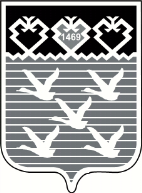 Чувашская РеспубликаАдминистрациягорода ЧебоксарыПОСТАНОВЛЕНИЕ